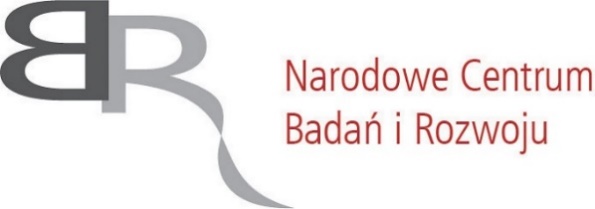 Propozycja tematu konkursu na projekty zamawianeKwiecień 2022I. INFORMACJE O WNIOSKODAWCYII. PODSTAWOWE INFORMACJE O PROPOZYCJIIII. OPIS PROPOZYCJIIV. OŚWIADCZENIA WNIOSKODAWCYV. ZAŁĄCZNIKI (jeśli dotyczy)<wypełnia NCBR><wypełnia NCBR><wypełnia NCBR>Nazwa podmiotu składającego propozycję tematu badawczegoData złożenia propozycji  tematu badawczegoNumer propozycji  tematu badawczego1. Informacje o Wnioskodawcy 1. Informacje o Wnioskodawcy 1. Informacje o Wnioskodawcy Dane identyfikacyjneDane identyfikacyjneDane identyfikacyjnePrezydent Rzeczypospolitej Polskiej                                                                       Prezydent Rzeczypospolitej Polskiej                                                                       Podmiot prowadzący politykę rozwoju Podmiot prowadzący politykę rozwoju Minister                                                                                  Minister                                                                                  Kancelaria Prezesa Rady MinistrówKancelaria Prezesa Rady MinistrówNarodowy Bank Polski                                                         Narodowy Bank Polski                                                         Agencja wykonawczaAgencja wykonawczaMiasto będące siedzibą wojewody lub sejmiku województwaMiasto będące siedzibą wojewody lub sejmiku województwaREGONNazwa (pełna)Adres siedzibyAdres siedzibyAdres siedzibyUlicaNr budynkuNr lokaluKod pocztowyMiejscowośćPocztaAdres do korespondencji (jeśli inny niż adres siedziby)Adres do korespondencji (jeśli inny niż adres siedziby)Adres do korespondencji (jeśli inny niż adres siedziby)UlicaNr budynkuNr lokaluKod pocztowyMiejscowość PocztaAdres do korespondencji elektronicznejAdres do korespondencji elektronicznejAdres do korespondencji elektronicznejAdres ePUAPOsoba  wyznaczona do kontaktu Osoba  wyznaczona do kontaktu Osoba  wyznaczona do kontaktu ImięNazwiskoAdres e-mailTelefonOsoba upoważniona do reprezentacji WnioskodawcyOsoba upoważniona do reprezentacji WnioskodawcyOsoba upoważniona do reprezentacji WnioskodawcyImięNazwiskoAdres e-mailTelefonPodstawowe informacje o propozycji Tytuł Limit znaków: maksymalnie 300 znaków bez spacjiAkronimLimit znaków: maksymalnie 10 znaków bez spacjiStreszczenie Limit znaków: maksymalnie 1200 znaków bez spacjiSłowa kluczoweLimit: max 5 słów kluczowychKlasyfikacja Propozycji wg OECD1. Uzasadnienie potrzeby podjęcia prac w proponowanym zakresie1. Uzasadnienie potrzeby podjęcia prac w proponowanym zakresieCel PropozycjiCel PropozycjiOpis (maksymalnie 600 znaków):Opis (maksymalnie 600 znaków):Powiązanie celu Propozycji z celami ProgramuPowiązanie celu Propozycji z celami ProgramuPropozycja przyczyni się do realizacji celu/-ów szczegółowych Programu (proszę zaznaczyć):wdrożenie polityk, strategii, dokumentów operacyjnych i konkretnych rozwiązań opracowanych w ramach Programu; wdrożenie rozwiązań opracowanych w ramach Programu, wzmacniających kapitał społeczny niezbędny do realizacji krajowych i regionalnych polityk rozwojowych.Uzasadnienie powiązania Propozycji ze wskazanymi celami Programu (maksymalnie 600 znaków):Propozycja przyczyni się do realizacji celu/-ów szczegółowych Programu (proszę zaznaczyć):wdrożenie polityk, strategii, dokumentów operacyjnych i konkretnych rozwiązań opracowanych w ramach Programu; wdrożenie rozwiązań opracowanych w ramach Programu, wzmacniających kapitał społeczny niezbędny do realizacji krajowych i regionalnych polityk rozwojowych.Uzasadnienie powiązania Propozycji ze wskazanymi celami Programu (maksymalnie 600 znaków):Zgodność Propozycji z zakresem tematycznym ProgramuZgodność Propozycji z zakresem tematycznym ProgramuPropozycja wpisuje się w następujący zakres/y Programu 4.1 Obszar pułapki średniego dochodu i przeciętnego produktu4.1.1. Rozwój wiedzy i kompetencji – społeczeństwo uczące się4.1.2. Mechanizmy budowy innowacyjności i konkurencyjności4.1.3. Nierówności społeczne a dynamika rozwoju gospodarczego4.1.4. Społeczeństwo innowacyjne4.1.5. Rozwój kapitału społecznego4.2 Obszar pułapki braku równowagi4.2.1. Umiędzynarodowienie gospodarki4.2.2. Usieciowienie gospodarki4.3 Obszar pułapki demograficznej4.3.1. Wyzwania dla polityki rodzinnej wynikające ze zmian demograficznych społeczeństwa4.3.2. Rozwój technologiczny w przeciwdziałaniu zagrożeniom wynikającym ze starzenia się społeczeństwa4.3.3. Zmiany w organizacji systemu zabezpieczeń społecznych w związku ze zmianami w społeczeństwie4.3.4. Wyzwania dla polityki zdrowotnej wynikające ze zmian demograficznych społeczeństwa4.3.5. Wyzwania dla polityki rynku pracy wynikające ze zmian demograficznych społeczeństwa4.3.6. Wyzwania dla polityki migracyjnej4.4 Obszar pułapki słabości instytucji4.4.1. Charakter, kierunek i skala reform instytucjonalnych sprzyjających zwiększeniu efektywności instytucji publicznych i odpowiedzialnemu rozwojowi4.4.2. Proaktywne instytucje w kontekście najważniejszych wyzwań rozwojowych4.4.3. Standardy technologiczne niezbędne do efektywnego funkcjonowania rynków i obszarów polityk publicznych w warunkach cyfryzacji4.4.4. Mechanizmy kształtowania społeczeństwa obywatelskiego4.4.5. Wypracowanie nowych narzędzi w zakresie waloryzacji, ochrony i udostępniania zasobów dziedzictwa narodowego uwzględniających potrzeby gospodarki oraz administracji państwowej i samorządowej, a także nowe możliwości cyfryzacji4.4.6. Wykorzystanie technologii informacyjno-komunikacyjnych do zwiększania efektywności instytucji publicznych i polityk publicznych4.4.7. Wyzwania dla polityki naukowo-technologicznej i innowacyjnej w obliczu pułapki przeciętnego produktuUzasadnienie zgodności Propozycji ze wskazanym zakresem tematycznym Programu (maksymalnie 600 znaków): Propozycja wpisuje się w następujący zakres/y Programu 4.1 Obszar pułapki średniego dochodu i przeciętnego produktu4.1.1. Rozwój wiedzy i kompetencji – społeczeństwo uczące się4.1.2. Mechanizmy budowy innowacyjności i konkurencyjności4.1.3. Nierówności społeczne a dynamika rozwoju gospodarczego4.1.4. Społeczeństwo innowacyjne4.1.5. Rozwój kapitału społecznego4.2 Obszar pułapki braku równowagi4.2.1. Umiędzynarodowienie gospodarki4.2.2. Usieciowienie gospodarki4.3 Obszar pułapki demograficznej4.3.1. Wyzwania dla polityki rodzinnej wynikające ze zmian demograficznych społeczeństwa4.3.2. Rozwój technologiczny w przeciwdziałaniu zagrożeniom wynikającym ze starzenia się społeczeństwa4.3.3. Zmiany w organizacji systemu zabezpieczeń społecznych w związku ze zmianami w społeczeństwie4.3.4. Wyzwania dla polityki zdrowotnej wynikające ze zmian demograficznych społeczeństwa4.3.5. Wyzwania dla polityki rynku pracy wynikające ze zmian demograficznych społeczeństwa4.3.6. Wyzwania dla polityki migracyjnej4.4 Obszar pułapki słabości instytucji4.4.1. Charakter, kierunek i skala reform instytucjonalnych sprzyjających zwiększeniu efektywności instytucji publicznych i odpowiedzialnemu rozwojowi4.4.2. Proaktywne instytucje w kontekście najważniejszych wyzwań rozwojowych4.4.3. Standardy technologiczne niezbędne do efektywnego funkcjonowania rynków i obszarów polityk publicznych w warunkach cyfryzacji4.4.4. Mechanizmy kształtowania społeczeństwa obywatelskiego4.4.5. Wypracowanie nowych narzędzi w zakresie waloryzacji, ochrony i udostępniania zasobów dziedzictwa narodowego uwzględniających potrzeby gospodarki oraz administracji państwowej i samorządowej, a także nowe możliwości cyfryzacji4.4.6. Wykorzystanie technologii informacyjno-komunikacyjnych do zwiększania efektywności instytucji publicznych i polityk publicznych4.4.7. Wyzwania dla polityki naukowo-technologicznej i innowacyjnej w obliczu pułapki przeciętnego produktuUzasadnienie zgodności Propozycji ze wskazanym zakresem tematycznym Programu (maksymalnie 600 znaków): Zidentyfikowane wyzwanie/wyzwania, których rozwiązanie ma być wynikiem projektu zamawianego Zidentyfikowane wyzwanie/wyzwania, których rozwiązanie ma być wynikiem projektu zamawianego Opis (maksymalnie 4000 znaków):Opis (maksymalnie 4000 znaków):Istotność opracowania rozwiązania i skala wyzwaniaIstotność opracowania rozwiązania i skala wyzwaniaOpis (maksymalnie 4000 znaków):Opis (maksymalnie 4000 znaków):W jaki sposób Propozycja wpisuje się w już podjęte działania w zakresie polityk rozwojowych prowadzonych przez Wnioskodawcę?W jaki sposób Propozycja wpisuje się w już podjęte działania w zakresie polityk rozwojowych prowadzonych przez Wnioskodawcę?Opis (maksymalnie 3000 znaków):Opis (maksymalnie 3000 znaków):Efekty działań w zakresie polityk rozwojowych zrealizowanych przez WnioskodawcęEfekty działań w zakresie polityk rozwojowych zrealizowanych przez WnioskodawcęOpis (maksymalnie 3000 znaków):Opis (maksymalnie 3000 znaków):Z jakimi interesariuszami zewnętrznymi Wnioskodawca realizował podobne działania w odniesieniu do polityk rozwojowych (publicznych)?Z jakimi interesariuszami zewnętrznymi Wnioskodawca realizował podobne działania w odniesieniu do polityk rozwojowych (publicznych)?Opis (maksymalnie 3000 znaków):Opis (maksymalnie 3000 znaków):2. Dostępne rozwiązania i wartość dodana rezultatów projektu zamawianego2. Dostępne rozwiązania i wartość dodana rezultatów projektu zamawianegoDostępne rozwiązania i ich parametryDostępne rozwiązania i ich parametryOpis (maksymalnie 3000 znaków):Opis (maksymalnie 3000 znaków):Uzasadnienie potrzeby opracowania nowego rozwiązaniaUzasadnienie potrzeby opracowania nowego rozwiązaniaOpis (maksymalnie 3000 znaków):Opis (maksymalnie 3000 znaków):Wartość dodana rozwiązania opracowanego w ramach projektu zamawianegoWartość dodana rozwiązania opracowanego w ramach projektu zamawianegoOpis (maksymalnie 3000 znaków):Opis (maksymalnie 3000 znaków):Prognozowane efekty wypracowania nowego rozwiązaniaPrognozowane efekty wypracowania nowego rozwiązaniaNazwaWartość prognozowanaCel główny: Wzrost wykorzystania w perspektywie do 2028 r. rezultatów badań społeczno-ekonomicznych 
w kształtowaniu krajowych i regionalnych polityk rozwojowychCel główny: Wzrost wykorzystania w perspektywie do 2028 r. rezultatów badań społeczno-ekonomicznych 
w kształtowaniu krajowych i regionalnych polityk rozwojowychCel szczegółowy nr 1: Wdrożenie polityk, strategii, dokumentów operacyjnych i konkretnych rozwiązań opracowanych w ramach programuCel szczegółowy nr 2: Wdrożenie rozwiązań opracowanych w ramach programu, wzmacniających kapitał społeczny niezbędny do realizacji krajowych i regionalnych polityk rozwojowychCel szczegółowy nr 1: Wdrożenie polityk, strategii, dokumentów operacyjnych i konkretnych rozwiązań opracowanych w ramach programuCel szczegółowy nr 2: Wdrożenie rozwiązań opracowanych w ramach programu, wzmacniających kapitał społeczny niezbędny do realizacji krajowych i regionalnych polityk rozwojowychLiczba wypracowanych rozwiązań włączonych do głównego nurtu polityki (wskaźnik wpływu)Liczba wdrożonych strategii, dokumentów operacyjnych 
i konkretnych rozwiązań (wskaźnik wpływu)Liczba instytucji korzystających z wypracowanych rozwiązań (wskaźnik wpływu)Liczba osób korzystających z wypracowanych rozwiązań (wskaźnik wpływu)Liczba zakończonych pilotaży (wdrożeń) wypracowanych rozwiązań (wskaźnik rezultatu)Liczba osób zaangażowanych w wypracowywanie rozwiązań (wskaźnik rezultatu)Liczba publikacji, w tym publikacji internetowych, na temat wypracowanych rozwiązań (wskaźnik rezultatu)Liczba wypracowanych diagnoz (wskaźnik produktu)Liczba wypracowanych polityk, strategii oraz dokumentów operacyjnych (wskaźnik produktu)Liczba opracowanych rozwiązań (wskaźnik produktu)Liczba pilotaży (wdrożeń) wypracowanych rozwiązań (wskaźnik produktu) Oczekiwane korzyści gospodarcze, społeczne i inne wynikające z wykorzystania opracowanego rozwiązaniaOczekiwane korzyści gospodarcze, społeczne i inne wynikające z wykorzystania opracowanego rozwiązaniaOpis (maksymalnie 3000 znaków):Opis (maksymalnie 3000 znaków):3. Wymagania dla realizowanych projektów3. Wymagania dla realizowanych projektówOczekiwane produkty projektu wraz z formą rozwiązania  Oczekiwane produkty projektu wraz z formą rozwiązania  Opis (maksymalnie 4000 znaków):Opis (maksymalnie 4000 znaków):Warunki realizacji projektu (okres i koszty realizacji, adekwatne określenie rodzaju podmiotów, które mogą ubiegać się o realizację projektu)Warunki realizacji projektu (okres i koszty realizacji, adekwatne określenie rodzaju podmiotów, które mogą ubiegać się o realizację projektu)Opis (maksymalnie 4000 znaków):Opis (maksymalnie 4000 znaków):4. Wdrażalność opracowanego rozwiązania4. Wdrażalność opracowanego rozwiązaniaSposób wykorzystania w praktyce/wdrożenia opracowanego rozwiązaniaSposób wykorzystania w praktyce/wdrożenia opracowanego rozwiązaniaOpis (maksymalnie 4000 znaków):Opis (maksymalnie 4000 znaków):Zasoby Wnioskodawcy do wykorzystania w praktyce/wdrożenia opracowanego rozwiązaniaZasoby Wnioskodawcy do wykorzystania w praktyce/wdrożenia opracowanego rozwiązaniaOpis (maksymalnie 3000 znaków):Opis (maksymalnie 3000 znaków):Ostateczni użytkownicy rozwiązaniaOstateczni użytkownicy rozwiązaniaOpis (maksymalnie 3000 znaków):Opis (maksymalnie 3000 znaków):5.Zgodność z innymi dokumentami strategicznymi, w tym polityką rozwoju SI 5.Zgodność z innymi dokumentami strategicznymi, w tym polityką rozwoju SI Zgodność Propozycji z innymi dokumentami strategicznymiZgodność Propozycji z innymi dokumentami strategicznymiProszę wskazać dokumenty strategiczne i uzasadnić w jaki sposób Propozycja wesprze ich realizację (maksymalnie 4000 znaków):Proszę wskazać dokumenty strategiczne i uzasadnić w jaki sposób Propozycja wesprze ich realizację (maksymalnie 4000 znaków):Zgodność Propozycji z Polityką dla rozwoju sztucznej inteligencji w Polsce od roku 2020Zgodność Propozycji z Polityką dla rozwoju sztucznej inteligencji w Polsce od roku 2020Proszę wskazać w jaki sposób Propozycja wesprze realizację strategii (maksymalnie 4000 znaków):Proszę wskazać w jaki sposób Propozycja wesprze realizację strategii (maksymalnie 4000 znaków):OświadczeniaOświadczeniaOświadczam, że zapoznałem/zapoznałam się z Regulaminem konkursu i akceptuję jego treść.TAK/NIEOświadczam, że Propozycja projektu jest zgodna z założeniami Programu.TAK/NIEZgadzam się na doręczanie pism w konkursie w formie dokumentu elektronicznego za pomocą platformy ePUAP na adres skrzynki ePUAP wskazany w części I wniosku. Jestem świadomy tego, że aby odebrać pismo przesłane przez Centrum za pośrednictwem platformy ePUAP, muszę podpisać urzędowe poświadczenia odbioru, tj. złożyć na nim kwalifikowany podpis elektroniczny albo podpis zaufany.TAK/NIEDotyczy osób, których dane Centrum otrzymało bezpośrednio od tychże osóbZgodnie z art. 13 ust. 1 i ust. 2 rozporządzenia Parlamentu Europejskiego i Rady (UE) 2016/679 z dnia 27 kwietnia 2016 r. w sprawie ochrony osób fizycznych w związku z przetwarzaniem danych osobowych i w sprawie swobodnego przepływu takich danych oraz uchylenia dyrektywy 95/46/WE (dalej „RODO”) informuję Panią/Pana, że: administratorem danych osobowych jest Narodowe Centrum Badań i Rozwoju (dalej: „NCBR”) z siedzibą w Warszawie 00-695, ul. Nowogrodzka 47a;z inspektorem ochrony danych można się skontaktować poprzez adres e-mail: iod@ncbr.gov.pl;dane osobowe są przetwarzane w celu oceny i wyboru Propozycji zamówienia rozwiązania wyzwania strategicznego (dalej: „Propozycje”), spełniających założenia przewidziane w Programie tj. w ramach strategicznego programu badań naukowych i prac rozwojowych „Społeczny i gospodarczy rozwój Polski w warunkach globalizujących się rynków” GOSPOSTRATEG (dalej: „Program”) dla określenia zakresu tematycznego oraz warunków konkursu na projekty zamawiane oraz w celu przeprowadzenia konsultacji w zakresie uszczegółowienia Propozycji z Wnioskodawcami, których Propozycje zostały rekomendowane do uwzględnienia w konkursie na projekty zamawiane;przetwarzanie danych osobowych jest niezbędne do wykonania zadania realizowanego w interesie publicznym (art. 6 ust. 1 lit. e RODO), a NCBR jest umocowane do przetwarzania danych osobowych na mocy ustawy z dnia 30 kwietnia 2010 r. o Narodowym Centrum Badań i Rozwoju i określonych tamże zadań NCBR;podanie danych osobowych jest niezbędne do realizacji celów wskazanych w pkt 3;dane osobowe będą przetwarzane w czasie naboru Propozycji i w okresie przeprowadzania konkursu na projekty zamawiane oraz przechowywane będą w celach archiwalnych przez okres zgodny z instrukcją kancelaryjną NCBR i Jednolitym Rzeczowym Wykazem Akt;odbiorcą danych osobowych będą organy władzy publicznej oraz podmioty wykonujące zadania publiczne lub działające na zlecenie organów władzy publicznej, w zakresie i w celach, które wynikają z przepisów prawa, a także podmioty świadczące usługi niezbędne do realizacji przez NCBR zadań w tym NCBR+ sp. z o. o. Dane te mogą być także przekazywane partnerom IT, podmiotom realizującym wsparcie techniczne lub organizacyjne; w stosunku do NCBR przysługuje prawo do: żądania dostępu do swoich danych osobowych, ich sprostowania, usunięcia lub ograniczenia przetwarzania, a także do wniesienia sprzeciwu wobec przetwarzania danych - w sprawie realizacji praw można kontaktować się z inspektorem ochrony danych pod adresem mailowym udostępnionym w pkt. 2 powyżej;przysługuje prawo do wniesienia skargi do Prezesa Urzędu Ochrony Danych Osobowych;dane osobowe nie będą przekazywane do państwa trzeciego;dane osobowe nie podlegają zautomatyzowanemu podejmowaniu decyzji, 
w tym profilowaniu.Dotyczy osób, których danych Centrum nie otrzymał bezpośrednio od tychże osóbZgodnie z art. 14 ust. 1 i ust. 2 rozporządzenia Parlamentu Europejskiego i Rady (UE) 2016/679 z dnia 27 kwietnia 2016 r. w sprawie ochrony osób fizycznych w związku z przetwarzaniem danych osobowych i w sprawie swobodnego przepływu takich danych oraz uchylenia dyrektywy 95/46/WE (dalej „RODO”) informuję Panią/Pana, że: administratorem danych osobowych jest Narodowe Centrum Badań i Rozwoju (dalej: „NCBR”) z siedzibą w Warszawie 00-695, ul. Nowogrodzka 47a;z inspektorem ochrony danych można się skontaktować poprzez adres e-mail:  iod@ncbr.gov.pl;dane osobowe są przetwarzane w celu oceny i wyboru Propozycji zamówienia rozwiązania wyzwania strategicznego (dalej: „Propozycje”), spełniających założenia przewidziane w Programie tj. w ramach strategicznego programu badań naukowych i prac rozwojowych „Społeczny i gospodarczy rozwój Polski w warunkach globalizujących się rynków” GOSPOSTRATEG (dalej: „Program”) dla określenia zakresu tematycznego oraz warunków konkursu na projekty zamawiane oraz w celu przeprowadzenia konsultacji w zakresie uszczegółowienia Propozycji z Wnioskodawcami, których Propozycje zostały rekomendowane do uwzględnienia w konkursie na projekty zamawiane;dane osobowe zostały pozyskane od Wnioskodawcy w ramach Programu w związku z naborem Propozycji; przetwarzanie danych osobowych jest niezbędne do wykonania zadania realizowanego w interesie publicznym (art. 6 ust. 1 lit. e RODO), a NCBR jest umocowane do przetwarzania danych osobowych na mocy ustawy z dnia 30 kwietnia 2010 r. o Narodowym Centrum Badań i Rozwoju  i określonych tamże zadań NCBR; kategorie przetwarzanych danych osobowych to: Imię i nazwisko; Funkcja/Stanowisko/miejsce zatrudnienia;Nr telefonu, adres e-mail;dane osobowe będą przetwarzane w czasie naboru Propozycji i w okresie przeprowadzania konkursu na projekty zamawiane oraz przechowywane będą w celach archiwalnych przez okres zgodny z instrukcją kancelaryjną NCBR i Jednolitym Rzeczowym Wykazem Akt;odbiorcą danych osobowych będą organy władzy publicznej oraz podmioty wykonujące zadania publiczne lub działające na zlecenie organów władzy publicznej, w zakresie i w celach, które wynikają z przepisów prawa, a także podmioty świadczące usługi niezbędne do realizacji przez NCBR zadań w tym NCBR+ sp. z o.o. Dane te mogą być także przekazywane partnerom IT, podmiotom realizującym wsparcie techniczne lub organizacyjne; w stosunku do NCBR przysługuje prawo do: żądania dostępu do swoich danych osobowych, ich sprostowania, usunięcia lub ograniczenia przetwarzania, a także do wniesienia sprzeciwu wobec przetwarzania danych - w sprawie realizacji praw można kontaktować się z inspektorem ochrony danych pod adresem mailowym udostępnionym w pkt. 2 powyżej;przysługuje prawo do wniesienia skargi do Prezesa Urzędu Ochrony Danych Osobowych;dane osobowe nie będą przekazywane do państwa trzeciego;dane osobowe nie podlegają zautomatyzowanemu podejmowaniu decyzji, 
w tym profilowaniu.Oświadczam, że zobowiązuję się w imieniu NCBR do wykonywania wobec osób, których dane dotyczą, obowiązków informacyjnych wynikających z art. 13 i art. 14 RODO oraz do spełnienia wobec wszystkich osób wskazanych w Propozycji obowiązku informacyjnego, o którym mowa powyżej.TAK/NIEL.p.Opis załącznika1.Skan dokumentu podpisanego podpisem własnoręcznym lub dokument z kwalifikowanym podpisem elektronicznym potwierdzający umocowanie przedstawiciela Wnioskodawcy do działania w jego imieniu i na jego rzecz w zakresie złożenia i rozpatrzenia Propozycji oraz zobowiązań Wnioskodawcy z tego wynikających określonych w Regulaminie naboru, jeżeli umocowanie osoby nie wynika z KRS lub z przepisów powszechnie obowiązujących (dokument własny Wnioskodawcy).